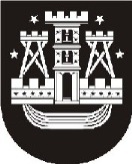 KLAIPĖDOS MIESTO SAVIVALDYBĖS ADMINISTRACIJAPateikiame medžiagą prie Tarybos sprendimo projekto „Dėl prašymo perduoti valstybinės žemės sklypus valdyti patikėjimo teise Klaipėdos miesto savivaldybei“. PRIDEDAMA. 4 lapai.A. Truncienė, tel. (8 46) 39 61 19Tarybos sekretoriato sekretoreiVaidai ŽvikieneiNr.Tarybos sekretoriato sekretoreiVaidai ŽvikieneiĮNr.Tarybos sekretoriato sekretoreiVaidai ŽvikieneiDĖL MEDŽIAGOS PATEIKIMODĖL MEDŽIAGOS PATEIKIMODĖL MEDŽIAGOS PATEIKIMODĖL MEDŽIAGOS PATEIKIMODĖL MEDŽIAGOS PATEIKIMOSavivaldybės administracijos direktorėJudita Simonavičiūtė